ПРЕСС-РЕЛИЗАрбитражный суд Свердловской области сообщает, что 26 декабря              2017 года в суд поступило Дело № А60-71936/2017Истцы: Попов Александр Анатольевич, Калугин Сергей Анатольевич, Мясников Вячеслав Владимирович, Соколов Дмитрий Владимирович, Ярица Максим НиколаевичОтветчики: Индивидуальный предприниматель Нетиевский Сергей Александрович (ИНН 666000432912, ОГРН 308667006000016), общество с ограниченной ответственностью "Творческое объединение "Уральские Пельмени" (ИНН 6670327010, ОГРН 1116670002547)Предмет спора: о признании сделки недействительной и применении последствий ее недействительностиСтадия рассмотрения: определением Арбитражного суда Свердловской области от 05.03.2018 судебное разбирательство дела отложено на 26.03.2018 на 10:30 в помещении Арбитражного суда Свердловской области по адресу: ул. Шарташская, д. 4, г. Екатеринбург, зал № 403. Привлечены к участию в деле в качестве соистцов Брекоткин Д.В., Ершов С.Г., Исаев С.В.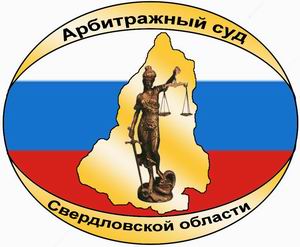 АРБИТРАЖНЫЙ СУДСВЕРДЛОВСКОЙ ОБЛАСТИул. Шарташская, д.4,г. Екатеринбург, 620075тел. (343) 376-10-76, факс (343) 371-40-20e-mail: А60.pressa@arbitr.ruwww.ekaterinburg.arbitr.ru